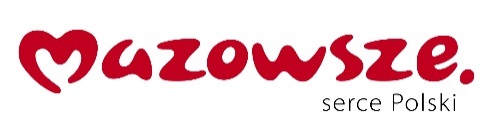 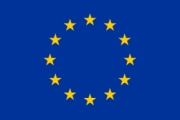 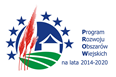 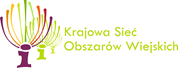 „Europejski Fundusz Rolny na rzecz Rozwoju Obszarów Wiejskich: Europa inwestująca w obszary wiejskie”
Operacja współfinansowana ze środków Unii Europejskiej w ramach Schematu II Pomocy Technicznej „Krajowa Sieć Obszarów Wiejskich” Programu Rozwoju Obszarów Wiejskich na lata 2014-2020
Instytucja Zarządzająca Programem Rozwoju Obszarów Wiejskich na lata 2014-2020 - Minister Rolnictwa i Rozwoju Wsi…………………………………..						………………………….(pieczęć instytucji delegującej)							    (miejscowość, data)      FORMULARZ ZGŁOSZENIOWYTytuł:  Kooperacja rolników szansą rozwoju obszarów wiejskichRodzaj:  szkolenieTermin  realizacji: ……………………………………………………….Imię i nazwisko …………………………………………………………………………………..Data urodzenia:………………………….……  Miejsce urodzenia:…………………………………..….Adres zamieszkania: kod ………………..… miejscowość: .........................................................................ulica: ......................................................................................... nr ….............................................................tel.: …….........……................, e-mail: ………………………..….......................fax: .…..…….……….…..Nazwa i adres instytucji delegującej: ……………………………………………………………………..kod pocztowy: ………………miejscowość: ..................................................................................................ulica: ................................................................................................ nr ..........................................................tel.: ………………................., e-mail: ………..………………………………...fax: .…..…….…………...Realizując przepisy Rozporządzenia Parlamentu Europejskiego i Rady (UE) 2016/679 z dnia 27 kwietnia 2016 r. w sprawie ochrony osób fizycznych w związku z przetwarzaniem danych osobowych i w sprawie swobodnego przepływu takich danych oraz uchylenia dyrektywy 95/46/WE, na 2 stronie zgłoszenia zamieszczamy klauzulę informującą w jaki sposób będą przetwarzane Pani/Pana dane osobowe.Do karty zgłoszenia należy obowiązkowo dołączyć podpisany formularz klauzuli informacyjnej dotyczącej przetwarzania danych osobowych.………………………………………….………….                …..……….......................................................................            (data i podpis uczestnika)                                                             (podpis i pieczęć dyrektora instytucji delegującej) Klauzula informacyjna w przypadku zbierania danych bezpośrednio od osób, których dane dotycząNazwa formy edukacyjnej: Kooperacja rolników szansą rozwoju obszarów wiejskichTermin i miejsce realizacji: ………………………………………………………………………………………………Organizator: Stowarzyszenie Centrum Edukacji Tradycja i Współczesność, ulica Komuny Paryskiej 56/48, 30-389 Kraków Zgodnie z art. 13 ust. 1-2 rozporządzenia Parlamentu Europejskiego i Rady (UE) 2016/679 z 27.04.2016 r. 
w sprawie ochrony osób fizycznych w związku z przetwarzaniem danych osobowych i w sprawie swobodnego przepływu takich danych oraz uchylenia dyrektywy 95/46/WE (Dz.Urz. UE L 119, s. 1) – dalej RODO - informujemy, że:I.    Administrator danych osobowychAdministratorem Pani/Pana danych osobowych jest Stowarzyszenie Centrum Edukacji Tradycja i Współczesność, ulica Komuny Paryskiej 56/48, 30-389 KrakówII.    Inspektor Ochrony DanychZ MSDR może się Pan/Pani kontaktować w sprawach ochrony swoich danych osobowych na adres mailowy: cetiw@op.pl  lub pisemnie na adres naszej siedziby, wskazany w pkt I. III.   Cele i podstawy prawne przetwarzaniaJako administrator będziemy przetwarzać Pani/Pana dane osobowe w celu przeprowadzenia ww. szkolenia na podstawie  przepisów RODO: art.6. ust.1 lit. b – wykonanie umowy, art. 6 ust.1 lit c – wypełnienie obowiązku prawnego, art.6 ust.1 lit. d – ochrona żywotnych interesów osoby.IV.   Okres przechowywania danych Pani/Pan dane osobowe będą przetwarzane do czasu osiągnięcia celu dla jakiego zostały pozyskane, przez okres przewidziany przepisami prawa w tym zakresie w tym szczególnie przez okres przechowywania dokumentacji określony w przepisach i uregulowaniach wewnętrznych Stowarzyszenie CETiW.V.    Odbiorcy danychPani/Pana dane osobowe mogą być udostępniane innym podmiotom, jeżeli obowiązek taki będzie wynikać 
z przepisów prawa i/lub z warunków umowy zawartej na realizację operacji w ramach KSOW.VI.   Prawa osób, których dane dotyczą:Zgodnie z RODO, przysługuje Pani/Panu:prawo dostępu do swoich danych oraz otrzymania ich kopii;prawo do sprostowania (poprawiania) swoich danych;prawo do usunięcia danych; ograniczenia przetwarzania danych;prawo do wniesienia sprzeciwu wobec przetwarzania danych;prawo do przenoszenia danych;prawo do wniesienia skargi do Prezesa Urzędu Ochrony Danych Osobowych. Jeżeli chce Pani/Pan skorzystać z któregokolwiek z tych uprawnień prosimy o kontakt mailowy  cetiw@op.pl  lub pisemnie na adres naszej siedziby, wskazany w pkt I.VII.  Informacja o wymogu/dobrowolności podania danychPodanie danych ma charakter dobrowolny, ale jest konieczne do przeprowadzenia ww. szkolenia. VIII.   Zautomatyzowane podejmowanie decyzjiPani/Pana dane osobowe nie będą przetwarzana w sposób zautomatyzowany i nie będą profilowane.Jednocześnie oświadczam, iż wyrażam zgodę na wykorzystanie zdjęć z moim wizerunkiem przez Stowarzyszenie Centrum Edukacji Tradycja i Współczesność, ulica Komuny Paryskiej 56/48, 30-389 KrakówNiniejsza zgoda stanowi zezwolenie na rozpowszechnianie wizerunku w rozumieniu art. 81 ustawy z dnia 1994 r. o prawie autorskim i prawach pokrewnych (Dz. U. z 2017 poz. 880 t.j. z dnia 05 kwietnia 2017 r.)								………………………………………….(data i podpis uczestnika)